Государственное бюджетное дошкольное образовательное учреждениедетский сад №109 общеразвивающего вида с приоритетным осуществлением деятельности по художественно-эстетическому развитию детей Адмиралтейского района Санкт-Петербурга190103, Санкт-Петербург, 11-я Красноармейская улица, дом 9, литер А,т.251-38-94, тел/факс 251-76-77___________________________________________________________________________ образовательным учреждением 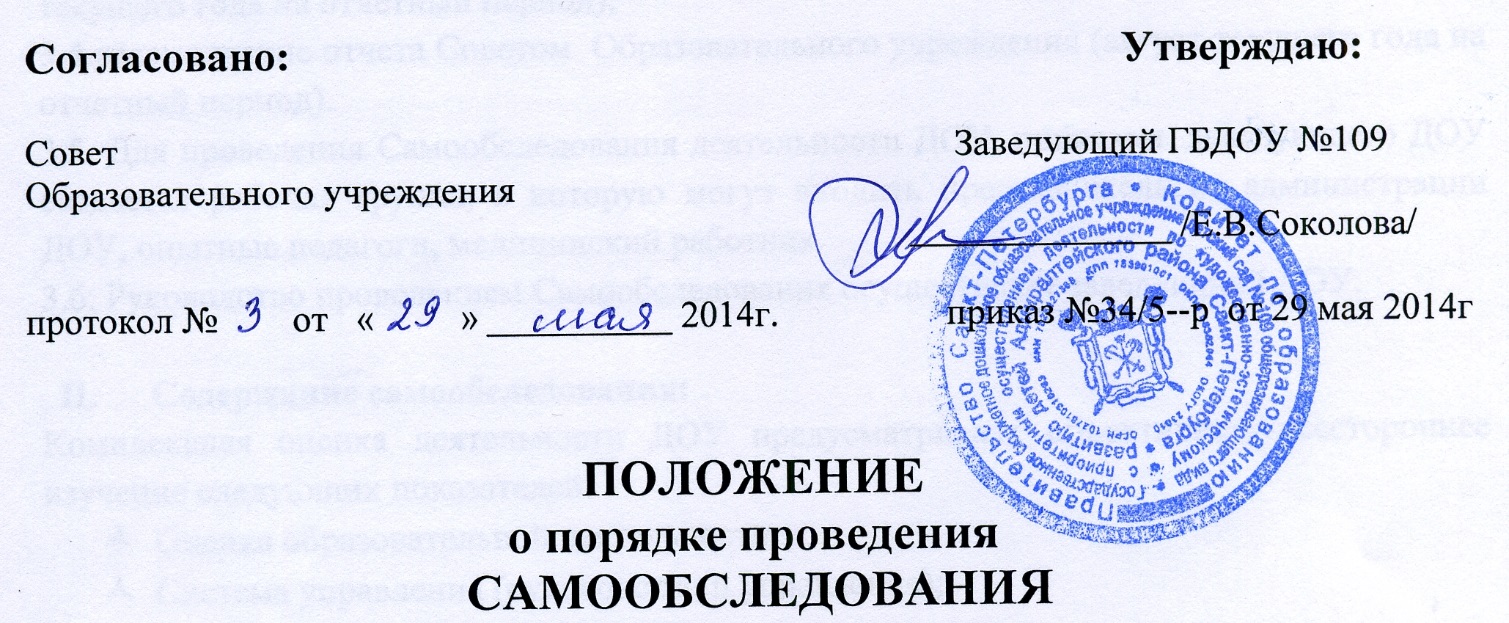 (самооценка деятельности ДОУ)Общие положения1.1. Настоящее Положение о порядке  проведения  Самообследования образовательным учреждением (самооценке деятельности ДОУ,) (далее Положение) разработано для бюджетного дошкольного образовательного учреждения, Государственное бюджетное дошкольное образовательное учреждение детский сад №109 общеразвивающего вида с приоритетным осуществлением деятельности по художественно-эстетическому развитию детей Адмиралтейского района Санкт-Петербурга, (далее ДОУ).1.2. Положение разработано в соответствии с законом  "Об образовании в Российской Федерации" от 29 декабря 2012 года № 273-ФЗ  (п.3 части 2 статьи 29), приказом  от  N 462 «Об утверждении порядка проведения самообследования образовательной организации», «Федеральными государственными требованиями к структуре основной общеобразовательной программы дошкольного образования» от  г. № 655, Уставом ДОУ.1.3. Настоящее Положение устанавливает правила проведения Самообследования  (самооценки) образовательной  деятельности ДОУ.1.4. Самообследование – процедура, которая проводится ежегодно (апрель-май), носит системный характер, направлена  на развитие образовательной среды и педагогического процесса.2. Цели проведения Самообследования:2.1. Обеспечение доступности и открытости информации о деятельности ДОУ2.2. Получение объективной информации  о состоянии образовательной деятельности в Учреждении. 2.3. Подготовка отчета о результате Самообследования3. Этапы, сроки и ответственные проведения Самообследования:3.1.планирование и подготовка работ по проведению Самообследования (апрель-май текущего года на отчетный период);3.2.организация и проведение процедуры Самообследования (май-август текущего года на отчетный период);3.3.обобщение полученных результатов и на их основе формирование отчета (май-август текущего года на отчетный период);3.4.рассмотрение отчета Советом  Образовательного учреждения (август текущего года на отчетный период).3.5. Для проведения Самообследования деятельности ДОУ, приказом  заведующего ДОУ создается рабочая группа, в которую могут входить представитель от администрации ДОУ, опытные педагоги, медицинский работник.3.6. Руководство проведением Самообследования осуществляет заведующий ДОУ.Содержание самообследования:Комплексная оценка деятельности ДОУ предусматривает объективное, всестороннее изучение следующих показателей: Оценка образовательной деятельности;Система управления (руководство и управление);Содержание и качество подготовки воспитанников;Кадровое обеспечение образовательного процесса в ДОУ;Учебно-методическое, библиотечно-информационное обеспечение;Материально-техническая база и медико-социальные условия пребывания детей в ДОУ (развивающая среда, безопасность, охрана здоровья);Функционирование внутренней системы оценки качества образования;Оценка деятельности ДОУ родителями воспитанников.1 часть (аналитическая):Анализ образовательной деятельности, Анализ системы управления Учреждения, Анализ содержания и качества подготовки воспитанников, Анализ организации учебного процесса, Анализ качества кадрового, учебно-методического, библиотечно-информационного обеспечения, Анализ материально-технической базы, Анализ функционирования внутренней системы оценки качества образования.2 часть (показатели деятельности Учреждения):1.  Общие сведения о дошкольном образовательном  учреждении:1.1  Реквизиты лицензии (орган, выдавший лицензию; номер лицензии, серия, номер бланка; начало периода действия; окончание периода действия);1.2  Общая численность детей: в возрасте до 3 лет; в возрасте от 3 до 7 лет;1.3  Реализуемые образовательные программы в соответствии с лицензией (основные и дополнительные) (перечислить);1.4 Численность и доля воспитанников по основным образовательным программам дошкольного образования, в том числе: в режиме полного дня (12 часов); 1.5  Осуществление присмотра и ухода за детьми (наряду с реализацией дошкольной образовательной программы):  численность и доля детей в общей численности воспитанников, получающих услуги присмотра и ухода: в режиме полного дня (12 часов); в режиме продленного дня (12-14 часов); в режиме круглосуточного пребывания.1.6  Количество/доля  воспитанников  с ограниченными возможностями здоровья, получающих услуги: по коррекции недостатков в физическом и (или) психическом развитии; по освоению основной образовательной программы дошкольного образования; по присмотру и уходу.2. Качество реализации основной образовательной программы дошкольного образования, а также присмотра и ухода за детьми:2.1  Уровень заболеваемости детей (средний показатель пропуска дошкольной образовательной организации по болезни на одного ребенка);2.2  Характеристики развития детей:доля детей, имеющий высокий уровень развития личностных качеств в соответствии с возрастом;доля детей, имеющий средний уровень развития личностных качеств в соответствии с возрастом;доля детей, имеющий низкий уровень развития личностных качеств в соответствии с возрастом.2.3  Соответствие показателей развития детей ожиданиям родителей: доля родителей, удовлетворенных успехами своего ребенка в дошкольном учреждении;доля родителей, не вполне удовлетворенных успехами своего ребенка в дошкольном учреждении;доля родителей, не удовлетворенных успехами своего ребенка в дошкольном учреждении;2.4  Соответствие уровня оказания образовательных услуг ожиданиям родителей доля родителей, полагающих уровень образовательных услуг высоким;доля родителей, полагающих уровень образовательных услуг средним;доля родителей, полагающих уровень образовательных услуг низким;2.5  Соответствие уровня оказания услуг по присмотру и уходу за детьми ожиданиям родителей:доля родителей, полагающих уровень услуг по присмотру и уходу за детьми высоким; доля родителей, полагающих уровень услуг по присмотру и уходу за детьми средним;доля родителей, полагающих уровень услуг по присмотру и уходу за детьми низким. 3.  Кадровое обеспечение учебного процесса:3.1.  Общая численность педагогических работников 3.2. Количество/доля педагогических работников, имеющих высшее образование, из них: 3.2.1  непедагогическое.3.3.2.  Количество/доля педагогических работников, имеющих среднее специальное образование, из них:3.3.1  непедагогическое.3.4  Количество/доля педагогических работников, которым по результатам аттестации присвоена квалификационная категория, из них:  3.4.1  высшая; 3.4.2  первая;3.5  Количество/доля педагогических работников, педагогический стаж работы которых составляет:  3.5.1  до 5 лет, в том числе молодых специалистов;3.5.2  свыше 30 лет; 3.6  Количество/доля педагогических работников в возрасте до 30 лет;  3.7  Количество/доля педагогических работников в возрасте от 55 лет; 3.8  Количество/доля педагогических работников и управленческих кадров, прошедших за последние 5 лет повышение квалификации/переподготовку по профилю  осуществляемой ими образовательной деятельности в учреждениях высшего профессионального образования, а также в учреждениях системы переподготовки и повышения квалификации.3.9   Доля педагогических и управленческих кадров, прошедших повышение квалификации для работы по ФГТ (ФГОС) (в общей численности педагогических и управленческих кадров), в том числе: 3.10  Соотношение педагог/ребенок в дошкольной организации;  3.11  Наличие в дошкольной образовательной организации специалистов:музыкального руководителя; инструктора по физкультуре; педагогов коррекционного обучения (при наличии групп компенсирующей направленности);педагога-психолога; медицинской сестры, работающей на постоянной основе;специалистов по лечебной физкультуре (для ослабленных, часто болеющих детей, детей с ограниченными возможностями здоровья).4.  Инфраструктура Учреждения:4.1  Соблюдение в группах гигиенических норм площади на одного ребенка (нормативов наполняемости групп);4.2  Наличие физкультурного и музыкального залов;4.3  Наличие прогулочных площадок, обеспечивающих физическую активность и разнообразную игровую деятельность детей на прогулке;4.4  Оснащение групп мебелью, игровым и дидактическим материалом в соответствии с ФГТ (ФГОС);4.5  Наличие в дошкольном учреждении возможностей, необходимых для организации питания детей;4.6  Наличие в дошкольном учреждении  возможностей для дополнительного образования детей;4.7  Наличие возможностей для работы специалистов, в том числе для педагогов коррекционного образования;  4.8  Наличие дополнительных помещений для организации разнообразной деятельности детей.5.  Ответственность за проведение Самообследования (самооценки) 5.1.  Ответственность за выполнение, выполнение не в полном объеме или не выполнение Самообследования несет рабочая группа.6. Делопроизводство6.1. Результаты самообследования оформляются в виде отчета по самообследованию в соответствии с п. П. Содержания самообследования,  включающего  аналитическую справку  и результаты анализа показателей деятельности, подлежащей Самообследованию. Отчеты представляются заведующему не позднее 7 дней с момента завершения Самообследования.6.2.  .  По результатам Самоообследования издается приказ,  в котором указываются:результаты проведения Самообследования (самооценки );управленческие решения по результатам проведения Самообследования (самооценки) 6.3. Отчет по Самообследованию оформляется по состоянию на 1 августа текущего года отчетного периода, заверяется заведующим. Не позднее 1 сентября текущего года, отчет о результатах Самообследования размещается  на официальном сайте Учреждения в информационно-телекоммуникационной сети Интернет.6.4. Отчеты о проведении  Самообследования  хранятся в архиве ДОУ в течение 5 лет.  